PENGARUH BEBAN KERJA DAN KOMPENSASI TERHADAP KEPUASAN KERJA KARYAWAN PUSAT PENELITIANKELAPA SAWIT (PPKS) MEDANSKRIPSI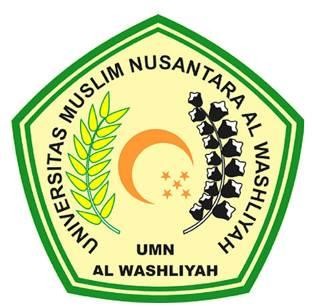 OLEH :NISA SASKIA163114203FAKULTAS EKONOMIPROGRAM STUDI MANAJEMENUNIVERSITAS MUSLIM NUSANTARA AL WASHLIYAH MEDAN2020